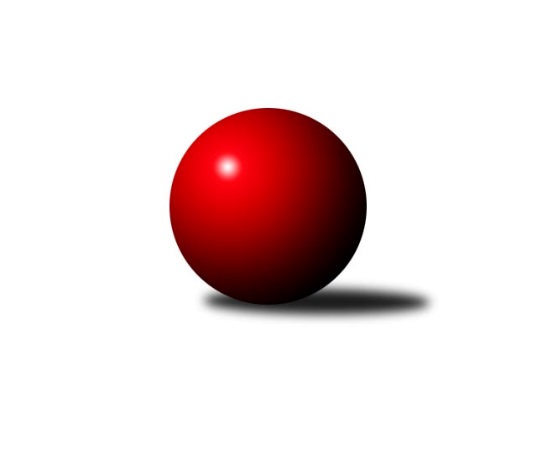 Č.17Ročník 2023/2024	20.5.2024 Okresní přebor OL PV 2023/2024Statistika 17. kolaTabulka družstev:		družstvo	záp	výh	rem	proh	skore	sety	průměr	body	plné	dorážka	chyby	1.	SK Sigma A	16	14	0	2	106 : 54 	(68.0 : 48.0)	1651	28	1155	496	33.2	2.	TJ Sokol Horka nad Moravou	16	12	0	4	102 : 58 	(67.5 : 48.5)	1613	24	1126	488	36.7	3.	KK Lipník B	15	10	0	5	75 : 75 	(57.0 : 45.0)	1516	20	1066	450	42.1	4.	TJ Tatran Litovel B	15	9	0	6	84 : 66 	(64.0 : 50.0)	1557	18	1095	462	38	5.	TJ Prostějov D	16	8	0	8	80 : 80 	(57.0 : 57.0)	1584	16	1113	471	37.3	6.	TJ Prostějov C	15	7	0	8	80 : 70 	(54.5 : 49.5)	1586	14	1115	471	43.1	7.	HKK Olomouc E	15	7	0	8	68 : 82 	(45.5 : 62.5)	1546	14	1106	441	42.3	8.	Sokol Přemyslovice C	16	6	0	10	68 : 92 	(59.0 : 55.0)	1554	12	1105	449	43.4	9.	KK Šternberk	15	6	0	9	59 : 91 	(38.0 : 66.0)	1461	12	1053	408	51.2	10.	KK Troubelice A	15	4	0	11	66 : 84 	(53.0 : 61.0)	1523	8	1079	444	41.5	11.	HKK Olomouc C	16	2	0	14	62 : 98 	(42.5 : 63.5)	1561	4	1102	459	43.8Tabulka doma:		družstvo	záp	výh	rem	proh	skore	sety	průměr	body	maximum	minimum	1.	SK Sigma A	9	8	0	1	64 : 26 	(38.5 : 21.5)	1590	16	1689	1175	2.	KK Lipník B	8	8	0	0	55 : 25 	(36.0 : 16.0)	1572	16	1611	1542	3.	TJ Sokol Horka nad Moravou	7	6	0	1	50 : 20 	(32.0 : 18.0)	1631	12	1750	1449	4.	TJ Tatran Litovel B	8	5	0	3	50 : 30 	(39.0 : 25.0)	1639	10	1710	1539	5.	TJ Prostějov D	8	5	0	3	46 : 34 	(33.0 : 25.0)	1652	10	1715	1629	6.	KK Šternberk	8	5	0	3	44 : 36 	(29.0 : 29.0)	1506	10	1579	1340	7.	TJ Prostějov C	7	4	0	3	44 : 26 	(27.5 : 18.5)	1604	8	1719	1488	8.	Sokol Přemyslovice C	9	4	0	5	44 : 46 	(35.5 : 28.5)	1592	8	1657	1450	9.	HKK Olomouc E	7	4	0	3	32 : 38 	(21.5 : 30.5)	1589	8	1664	1491	10.	KK Troubelice A	7	3	0	4	36 : 34 	(30.5 : 19.5)	1563	6	1636	1444	11.	HKK Olomouc C	7	0	0	7	22 : 48 	(21.5 : 30.5)	1552	0	1586	1498Tabulka venku:		družstvo	záp	výh	rem	proh	skore	sety	průměr	body	maximum	minimum	1.	SK Sigma A	7	6	0	1	42 : 28 	(29.5 : 26.5)	1650	12	1750	1570	2.	TJ Sokol Horka nad Moravou	9	6	0	3	52 : 38 	(35.5 : 30.5)	1611	12	1747	1484	3.	TJ Tatran Litovel B	7	4	0	3	34 : 36 	(25.0 : 25.0)	1546	8	1637	1433	4.	TJ Prostějov C	8	3	0	5	36 : 44 	(27.0 : 31.0)	1583	6	1750	1484	5.	HKK Olomouc E	8	3	0	5	36 : 44 	(24.0 : 32.0)	1541	6	1616	1465	6.	TJ Prostějov D	8	3	0	5	34 : 46 	(24.0 : 32.0)	1574	6	1616	1546	7.	HKK Olomouc C	9	2	0	7	40 : 50 	(21.0 : 33.0)	1563	4	1662	1447	8.	Sokol Přemyslovice C	7	2	0	5	24 : 46 	(23.5 : 26.5)	1547	4	1623	1442	9.	KK Lipník B	7	2	0	5	20 : 50 	(21.0 : 29.0)	1505	4	1614	1426	10.	KK Troubelice A	8	1	0	7	30 : 50 	(22.5 : 41.5)	1527	2	1615	1359	11.	KK Šternberk	7	1	0	6	15 : 55 	(9.0 : 37.0)	1453	2	1548	1403Tabulka podzimní části:		družstvo	záp	výh	rem	proh	skore	sety	průměr	body	doma	venku	1.	SK Sigma A	10	9	0	1	70 : 30 	(42.0 : 28.0)	1667	18 	5 	0 	1 	4 	0 	0	2.	TJ Sokol Horka nad Moravou	10	7	0	3	58 : 42 	(37.0 : 31.0)	1598	14 	3 	0 	1 	4 	0 	2	3.	Sokol Přemyslovice C	10	6	0	4	54 : 46 	(44.0 : 32.0)	1590	12 	4 	0 	2 	2 	0 	2	4.	TJ Tatran Litovel B	10	6	0	4	54 : 46 	(43.0 : 31.0)	1559	12 	3 	0 	1 	3 	0 	3	5.	TJ Prostějov C	10	5	0	5	60 : 40 	(34.0 : 30.0)	1610	10 	3 	0 	2 	2 	0 	3	6.	HKK Olomouc E	10	5	0	5	46 : 54 	(27.0 : 41.0)	1560	10 	3 	0 	2 	2 	0 	3	7.	KK Lipník B	10	5	0	5	44 : 56 	(37.0 : 31.0)	1507	10 	5 	0 	0 	0 	0 	5	8.	KK Šternberk	10	5	0	5	38 : 62 	(28.0 : 48.0)	1453	10 	4 	0 	1 	1 	0 	4	9.	TJ Prostějov D	10	4	0	6	46 : 54 	(35.0 : 35.0)	1602	8 	4 	0 	2 	0 	0 	4	10.	KK Troubelice A	10	3	0	7	44 : 56 	(35.5 : 44.5)	1518	6 	2 	0 	2 	1 	0 	5	11.	HKK Olomouc C	10	0	0	10	36 : 64 	(27.5 : 38.5)	1559	0 	0 	0 	5 	0 	0 	5Tabulka jarní části:		družstvo	záp	výh	rem	proh	skore	sety	průměr	body	doma	venku	1.	TJ Sokol Horka nad Moravou	6	5	0	1	44 : 16 	(30.5 : 17.5)	1674	10 	3 	0 	0 	2 	0 	1 	2.	SK Sigma A	6	5	0	1	36 : 24 	(26.0 : 20.0)	1629	10 	3 	0 	0 	2 	0 	1 	3.	KK Lipník B	5	5	0	0	31 : 19 	(20.0 : 14.0)	1573	10 	3 	0 	0 	2 	0 	0 	4.	TJ Prostějov D	6	4	0	2	34 : 26 	(22.0 : 22.0)	1584	8 	1 	0 	1 	3 	0 	1 	5.	TJ Tatran Litovel B	5	3	0	2	30 : 20 	(21.0 : 19.0)	1592	6 	2 	0 	2 	1 	0 	0 	6.	HKK Olomouc E	5	2	0	3	22 : 28 	(18.5 : 21.5)	1538	4 	1 	0 	1 	1 	0 	2 	7.	HKK Olomouc C	6	2	0	4	26 : 34 	(15.0 : 25.0)	1562	4 	0 	0 	2 	2 	0 	2 	8.	TJ Prostějov C	5	2	0	3	20 : 30 	(20.5 : 19.5)	1571	4 	1 	0 	1 	1 	0 	2 	9.	KK Troubelice A	5	1	0	4	22 : 28 	(17.5 : 16.5)	1563	2 	1 	0 	2 	0 	0 	2 	10.	KK Šternberk	5	1	0	4	21 : 29 	(10.0 : 18.0)	1492	2 	1 	0 	2 	0 	0 	2 	11.	Sokol Přemyslovice C	6	0	0	6	14 : 46 	(15.0 : 23.0)	1522	0 	0 	0 	3 	0 	0 	3 Zisk bodů pro družstvo:		jméno hráče	družstvo	body	zápasy	v %	dílčí body	sety	v %	1.	Jiří Vodák 	TJ Sokol Horka nad Moravou 	30	/	17	(88%)		/		(%)	2.	Jan Smékal 	KK Troubelice A 	28	/	16	(88%)		/		(%)	3.	Jiří Malíšek 	HKK Olomouc C 	28	/	17	(82%)		/		(%)	4.	Petr Vašíček 	HKK Olomouc C 	28	/	17	(82%)		/		(%)	5.	Petr Hájek 	SK Sigma A 	26	/	14	(93%)		/		(%)	6.	Jiří Fiala 	TJ Tatran Litovel B 	26	/	15	(87%)		/		(%)	7.	František Zatloukal 	TJ Sokol Horka nad Moravou 	26	/	17	(76%)		/		(%)	8.	Marek Beňo 	TJ Prostějov D 	24	/	15	(80%)		/		(%)	9.	Karel Zvěřina 	SK Sigma A 	24	/	16	(75%)		/		(%)	10.	Jaroslav Koppa 	KK Lipník B 	20	/	12	(83%)		/		(%)	11.	Aleš Zaoral 	TJ Sokol Horka nad Moravou 	20	/	17	(59%)		/		(%)	12.	Jan Černohous 	TJ Prostějov C 	19	/	16	(59%)		/		(%)	13.	Pavel Toman 	Sokol Přemyslovice C 	18	/	14	(64%)		/		(%)	14.	Alena Machalíčková 	HKK Olomouc E 	18	/	14	(64%)		/		(%)	15.	Jiří Maitner 	KK Troubelice A 	18	/	14	(64%)		/		(%)	16.	Pavel Močár ml.	Sokol Přemyslovice C 	16	/	9	(89%)		/		(%)	17.	Jiří Miller 	KK Šternberk  	16	/	10	(80%)		/		(%)	18.	Josef Šilbert 	-- volný los -- 	16	/	11	(73%)		/		(%)	19.	Petr Vavřík 	TJ Prostějov C 	16	/	12	(67%)		/		(%)	20.	Miroslav Hyc 	SK Sigma A 	16	/	12	(67%)		/		(%)	21.	Dušan Říha 	HKK Olomouc E 	16	/	13	(62%)		/		(%)	22.	Dušan Žouželka 	TJ Tatran Litovel B 	14	/	10	(70%)		/		(%)	23.	Miroslav Machalíček 	HKK Olomouc E 	14	/	13	(54%)		/		(%)	24.	Josef Čapka 	TJ Prostějov C 	14	/	13	(54%)		/		(%)	25.	Josef Klaban 	KK Šternberk  	14	/	13	(54%)		/		(%)	26.	Renata Kolečkářová 	TJ Prostějov D 	14	/	15	(47%)		/		(%)	27.	Michal Sosík 	TJ Prostějov C 	12	/	7	(86%)		/		(%)	28.	Magda Leitgebová 	TJ Prostějov D 	12	/	8	(75%)		/		(%)	29.	Michal Dolejš 	KK Lipník B 	12	/	12	(50%)		/		(%)	30.	Jiří Zapletal 	Sokol Přemyslovice C 	10	/	6	(83%)		/		(%)	31.	Kamil Vinklárek 	KK Šternberk  	10	/	8	(63%)		/		(%)	32.	Pavel Hampl 	TJ Tatran Litovel B 	10	/	10	(50%)		/		(%)	33.	František Baslar 	SK Sigma A 	10	/	11	(45%)		/		(%)	34.	Pavel Řezníček 	KK Troubelice A 	10	/	11	(45%)		/		(%)	35.	Marek Čépe 	TJ Prostějov C 	10	/	11	(45%)		/		(%)	36.	Vojtěch Onderka 	KK Lipník B 	10	/	12	(42%)		/		(%)	37.	Jiří Vrobel 	TJ Tatran Litovel B 	10	/	12	(42%)		/		(%)	38.	Martin Spisar 	TJ Prostějov D 	10	/	14	(36%)		/		(%)	39.	Alena Kopecká 	HKK Olomouc E 	8	/	8	(50%)		/		(%)	40.	Jaroslav Peřina 	SK Sigma A 	8	/	13	(31%)		/		(%)	41.	Jiří Ocetek 	-- volný los -- 	7	/	9	(39%)		/		(%)	42.	Vít Zapletal 	Sokol Přemyslovice C 	6	/	7	(43%)		/		(%)	43.	Zdeněk Khol 	KK Lipník B 	6	/	7	(43%)		/		(%)	44.	Miroslav Rédl 	TJ Sokol Horka nad Moravou 	6	/	9	(33%)		/		(%)	45.	Bohuslav Toman 	Sokol Přemyslovice C 	6	/	11	(27%)		/		(%)	46.	Miroslav Kotráš 	KK Troubelice A 	6	/	13	(23%)		/		(%)	47.	Aneta Krzystková 	HKK Olomouc C 	6	/	15	(20%)		/		(%)	48.	Jaromír Vémola 	KK Šternberk  	5	/	10	(25%)		/		(%)	49.	Denisa Nováková 	TJ Prostějov D 	4	/	2	(100%)		/		(%)	50.	Jaromír Janošec 	TJ Tatran Litovel B 	4	/	5	(40%)		/		(%)	51.	Ivo Havránek 	Sokol Přemyslovice C 	4	/	5	(40%)		/		(%)	52.	Kateřina Hájková 	KK Lipník B 	4	/	6	(33%)		/		(%)	53.	Petr Paták 	KK Šternberk  	4	/	10	(20%)		/		(%)	54.	Marie Říhová 	HKK Olomouc E 	4	/	11	(18%)		/		(%)	55.	Jiří Kolář 	KK Lipník B 	4	/	12	(17%)		/		(%)	56.	Jan Zdráhal 	KK Lipník B 	3	/	2	(75%)		/		(%)	57.	Libuše Mrázová 	HKK Olomouc E 	2	/	2	(50%)		/		(%)	58.	Zdeněk Zapletal 	TJ Prostějov D 	2	/	2	(50%)		/		(%)	59.	Marie Kotrášová 	KK Troubelice A 	2	/	2	(50%)		/		(%)	60.	Milan Dvorský 	Sokol Přemyslovice C 	2	/	3	(33%)		/		(%)	61.	Jiří Kráčmar 	TJ Tatran Litovel B 	2	/	3	(33%)		/		(%)	62.	Bohuslav Kocurek 	KK Šternberk  	2	/	4	(25%)		/		(%)	63.	Vlastimil Kozák 	TJ Tatran Litovel B 	2	/	5	(20%)		/		(%)	64.	Pavel Daňo 	TJ Sokol Horka nad Moravou 	2	/	7	(14%)		/		(%)	65.	Libuše Ďurišová 	KK Šternberk  	2	/	7	(14%)		/		(%)	66.	Jana Kührová 	TJ Prostějov D 	2	/	11	(9%)		/		(%)	67.	Michal Lysý 	HKK Olomouc C 	2	/	11	(9%)		/		(%)	68.	Adam Doseděl 	Sokol Přemyslovice C 	0	/	1	(0%)		/		(%)	69.	Vítězslav Buš 	Sokol Přemyslovice C 	0	/	1	(0%)		/		(%)	70.	Andria Carič 	-- volný los -- 	0	/	1	(0%)		/		(%)	71.	Oldřich Pajchl 	Sokol Přemyslovice C 	0	/	1	(0%)		/		(%)	72.	Lubomír Blinka 	TJ Tatran Litovel B 	0	/	1	(0%)		/		(%)	73.	Jaroslav Melichar 	-- volný los -- 	0	/	1	(0%)		/		(%)	74.	David Losert 	KK Lipník B 	0	/	1	(0%)		/		(%)	75.	Pavel Černohous 	TJ Prostějov C 	0	/	2	(0%)		/		(%)	76.	Miloslav Vaculík 	KK Troubelice A 	0	/	2	(0%)		/		(%)	77.	Miloslav Krejčí 	Sokol Přemyslovice C 	0	/	2	(0%)		/		(%)	78.	Pavel Ďuriš 	KK Šternberk  	0	/	2	(0%)		/		(%)	79.	Bohuslava Fajdeková 	HKK Olomouc E 	0	/	3	(0%)		/		(%)	80.	Zdeněk Chudožilov 	TJ Prostějov C 	0	/	3	(0%)		/		(%)	81.	Drahoslav Smékal 	KK Troubelice A 	0	/	4	(0%)		/		(%)	82.	Jan Oprštěný 	-- volný los -- 	0	/	4	(0%)		/		(%)	83.	Josef Korčák 	Sokol Přemyslovice C 	0	/	5	(0%)		/		(%)	84.	Jaroslav Pospíšil 	-- volný los -- 	0	/	8	(0%)		/		(%)	85.	Petr Jurka 	HKK Olomouc C 	0	/	8	(0%)		/		(%)	86.	Václav Suchý 	-- volný los -- 	0	/	8	(0%)		/		(%)Průměry na kuželnách:		kuželna	průměr	plné	dorážka	chyby	výkon na hráče	1.	TJ  Prostějov, 3-4	1644	1126	518	39.5	(411.1)	2.	HKK Olomouc, 3-4	1600	1129	471	42.0	(400.1)	3.	TJ  Prostějov, 1-2	1597	1111	485	40.8	(399.3)	4.	HKK Olomouc, 5-6	1583	1120	463	42.5	(395.9)	5.	Sokol Přemyslovice, 1-2	1573	1110	462	40.7	(393.4)	6.	SK Sigma MŽ Olomouc, 1-2	1564	1102	462	39.6	(391.2)	7.	KK Lipník nad Bečvou, 1-2	1530	1091	438	43.4	(382.5)	8.	HKK Olomouc, 1-2	1529	1075	453	55.0	(382.3)	9.	KKŽ Šternberk, 1-2	1496	1062	434	46.9	(374.2)Nejlepší výkony na kuželnách:TJ  Prostějov, 3-4TJ Prostějov C	1719	15. kolo	Jan Černohous 	TJ Prostějov C	464	15. koloTJ Prostějov C	1658	2. kolo	Marek Čépe 	TJ Prostějov C	453	8. koloTJ Prostějov C	1634	8. kolo	Miroslav Hyc 	SK Sigma A	445	15. koloTJ Sokol Horka nad Moravou	1599	4. kolo	Petr Vavřík 	TJ Prostějov C	442	2. koloTJ Prostějov C	1598	7. kolo	Jan Černohous 	TJ Prostějov C	436	2. koloTJ Prostějov C	1598	4. kolo	Petr Vavřík 	TJ Prostějov C	427	15. koloHKK Olomouc C	1590	2. kolo	Jiří Vodák 	TJ Sokol Horka nad Moravou	427	4. koloSK Sigma A	1570	15. kolo	Marek Čépe 	TJ Prostějov C	425	15. koloHKK Olomouc E	1555	10. kolo	Aleš Zaoral 	TJ Sokol Horka nad Moravou	422	4. koloTJ Prostějov D	1546	13. kolo	Jiří Malíšek 	HKK Olomouc C	421	2. koloHKK Olomouc, 3-4SK Sigma A	1657	7. kolo	Pavel Močár ml.	Sokol Přemyslovice C	481	5. koloSokol Přemyslovice C	1623	5. kolo	Petr Vašíček 	HKK Olomouc C	474	8. koloTJ Tatran Litovel B	1621	11. kolo	Jan Smékal 	KK Troubelice A	452	1. koloHKK Olomouc C	1617	8. kolo	Petr Hájek 	SK Sigma A	449	7. koloHKK Olomouc E	1615	3. kolo	Alena Machalíčková 	HKK Olomouc E	447	3. koloKK Troubelice A	1615	1. kolo	Jiří Malíšek 	HKK Olomouc C	439	5. koloTJ Prostějov C	1611	12. kolo	Jiří Malíšek 	HKK Olomouc C	438	3. koloTJ Prostějov D	1588	14. kolo	Jiří Malíšek 	HKK Olomouc C	437	7. koloHKK Olomouc C	1586	3. kolo	Jiří Malíšek 	HKK Olomouc C	435	12. koloHKK Olomouc C	1580	7. kolo	Petr Vašíček 	HKK Olomouc C	431	3. koloTJ  Prostějov, 1-2TJ Prostějov C	1750	1. kolo	František Zatloukal 	TJ Sokol Horka nad Moravou	478	7. koloTJ Sokol Horka nad Moravou	1747	13. kolo	Jiří Fiala 	TJ Tatran Litovel B	473	2. koloTJ Prostějov D	1715	4. kolo	Jiří Malíšek 	HKK Olomouc C	467	4. koloTJ Tatran Litovel B	1710	13. kolo	Petr Hájek 	SK Sigma A	464	16. koloTJ Tatran Litovel B	1708	14. kolo	Marek Beňo 	TJ Prostějov D	464	8. koloTJ Sokol Horka nad Moravou	1691	7. kolo	František Zatloukal 	TJ Sokol Horka nad Moravou	462	13. koloSK Sigma A	1683	10. kolo	Martin Spisar 	TJ Prostějov D	461	4. koloTJ Prostějov D	1672	8. kolo	Jiří Fiala 	TJ Tatran Litovel B	460	13. koloHKK Olomouc C	1662	4. kolo	Jiří Fiala 	TJ Tatran Litovel B	458	14. koloTJ Tatran Litovel B	1660	17. kolo	Jiří Vodák 	TJ Sokol Horka nad Moravou	455	7. koloHKK Olomouc, 5-6SK Sigma A	1750	4. kolo	Petr Hájek 	SK Sigma A	491	4. koloTJ Sokol Horka nad Moravou	1675	16. kolo	František Baslar 	SK Sigma A	481	4. koloHKK Olomouc E	1664	2. kolo	Marek Beňo 	TJ Prostějov D	475	2. koloHKK Olomouc E	1624	7. kolo	Dušan Říha 	HKK Olomouc E	464	7. koloHKK Olomouc E	1619	11. kolo	Alena Machalíčková 	HKK Olomouc E	439	2. koloSokol Přemyslovice C	1619	1. kolo	Jiří Zapletal 	Sokol Přemyslovice C	438	1. koloHKK Olomouc E	1610	15. kolo	Pavel Toman 	Sokol Přemyslovice C	438	1. koloHKK Olomouc E	1595	16. kolo	František Zatloukal 	TJ Sokol Horka nad Moravou	432	16. koloHKK Olomouc E	1573	8. kolo	Petr Vašíček 	HKK Olomouc C	426	15. koloTJ Prostějov D	1573	2. kolo	Jiří Fiala 	TJ Tatran Litovel B	424	8. koloSokol Přemyslovice, 1-2TJ Prostějov C	1680	11. kolo	Petr Vašíček 	HKK Olomouc C	466	16. koloSokol Přemyslovice C	1657	2. kolo	Jan Černohous 	TJ Prostějov C	439	11. koloSokol Přemyslovice C	1654	4. kolo	Pavel Močár ml.	Sokol Přemyslovice C	437	8. koloTJ Sokol Horka nad Moravou	1651	9. kolo	Michal Sosík 	TJ Prostějov C	431	11. koloHKK Olomouc C	1645	16. kolo	Jiří Vodák 	TJ Sokol Horka nad Moravou	426	9. koloSokol Přemyslovice C	1636	8. kolo	František Zatloukal 	TJ Sokol Horka nad Moravou	425	9. koloSokol Přemyslovice C	1626	7. kolo	Petr Vavřík 	TJ Prostějov C	424	11. koloKK Troubelice A	1593	8. kolo	Jaroslav Koppa 	KK Lipník B	423	2. koloSokol Přemyslovice C	1590	11. kolo	Jiří Zapletal 	Sokol Přemyslovice C	423	4. koloTJ Prostějov D	1583	15. kolo	Aleš Zaoral 	TJ Sokol Horka nad Moravou	422	9. koloSK Sigma MŽ Olomouc, 1-2SK Sigma A	1689	6. kolo	Jiří Fiala 	TJ Tatran Litovel B	490	7. koloSK Sigma A	1671	3. kolo	Petr Hájek 	SK Sigma A	464	3. koloSK Sigma A	1650	5. kolo	Petr Hájek 	SK Sigma A	462	6. koloSK Sigma A	1648	8. kolo	Jiří Vodák 	TJ Sokol Horka nad Moravou	461	8. koloTJ Tatran Litovel B	1637	7. kolo	Petr Hájek 	SK Sigma A	455	17. koloKK Troubelice A	1636	15. kolo	Pavel Řezníček 	KK Troubelice A	449	15. koloTJ Sokol Horka nad Moravou	1630	15. kolo	Michal Sosík 	TJ Prostějov C	447	3. koloSK Sigma A	1629	11. kolo	Petr Hájek 	SK Sigma A	444	14. koloSK Sigma A	1625	17. kolo	Miroslav Hyc 	SK Sigma A	444	17. koloTJ Prostějov D	1616	5. kolo	Miroslav Hyc 	SK Sigma A	443	8. koloKK Lipník nad Bečvou, 1-2KK Lipník B	1611	10. kolo	Jaroslav Koppa 	KK Lipník B	439	14. koloKK Lipník B	1605	12. kolo	Jaroslav Koppa 	KK Lipník B	438	10. koloKK Lipník B	1578	17. kolo	Jiří Fiala 	TJ Tatran Litovel B	430	3. koloKK Lipník B	1568	6. kolo	Michal Dolejš 	KK Lipník B	425	6. koloKK Lipník B	1566	5. kolo	Petr Vašíček 	HKK Olomouc C	425	9. koloKK Lipník B	1556	9. kolo	Jan Zdráhal 	KK Lipník B	423	17. koloTJ Prostějov C	1552	17. kolo	Jaroslav Koppa 	KK Lipník B	422	12. koloKK Lipník B	1547	3. kolo	Michal Sosík 	TJ Prostějov C	420	17. koloKK Lipník B	1542	14. kolo	Michal Dolejš 	KK Lipník B	419	12. koloTJ Sokol Horka nad Moravou	1526	10. kolo	Ivo Havránek 	Sokol Přemyslovice C	416	12. koloHKK Olomouc, 1-2TJ Sokol Horka nad Moravou	1750	5. kolo	František Zatloukal 	TJ Sokol Horka nad Moravou	475	5. koloTJ Sokol Horka nad Moravou	1677	14. kolo	Petr Vašíček 	HKK Olomouc C	462	6. koloTJ Sokol Horka nad Moravou	1674	6. kolo	Aleš Zaoral 	TJ Sokol Horka nad Moravou	453	5. koloTJ Sokol Horka nad Moravou	1669	11. kolo	Jiří Vodák 	TJ Sokol Horka nad Moravou	451	11. koloTJ Sokol Horka nad Moravou	1634	12. kolo	Jiří Vodák 	TJ Sokol Horka nad Moravou	450	17. koloTJ Sokol Horka nad Moravou	1623	17. kolo	Jiří Miller 	KK Šternberk 	448	12. koloHKK Olomouc C	1622	6. kolo	Miroslav Machalíček 	HKK Olomouc E	448	5. koloHKK Olomouc E	1616	5. kolo	Jiří Malíšek 	HKK Olomouc C	447	6. koloTJ Sokol Horka nad Moravou	1612	3. kolo	Aleš Zaoral 	TJ Sokol Horka nad Moravou	445	14. koloTJ Prostějov D	1569	17. kolo	František Zatloukal 	TJ Sokol Horka nad Moravou	444	11. koloKKŽ Šternberk, 1-2SK Sigma A	1670	13. kolo	Jiří Miller 	KK Šternberk 	469	13. koloKK Šternberk 	1579	13. kolo	Pavel Toman 	Sokol Přemyslovice C	458	17. koloKK Šternberk 	1558	10. kolo	Petr Hájek 	SK Sigma A	446	13. koloKK Šternberk 	1546	6. kolo	Jiří Miller 	KK Šternberk 	439	16. koloTJ Tatran Litovel B	1530	16. kolo	Jiří Miller 	KK Šternberk 	437	10. koloKK Šternberk 	1527	16. kolo	Jiří Maitner 	KK Troubelice A	426	6. koloKK Šternberk 	1515	9. kolo	Karel Zvěřina 	SK Sigma A	419	13. koloKK Šternberk 	1499	17. kolo	Jaroslav Koppa 	KK Lipník B	416	4. koloTJ Sokol Horka nad Moravou	1484	2. kolo	Jiří Miller 	KK Šternberk 	414	17. koloKK Šternberk 	1483	4. kolo	Kamil Vinklárek 	KK Šternberk 	413	13. koloČetnost výsledků:	8.0 : 2.0	22x	7.0 : 3.0	1x	6.0 : 4.0	24x	4.0 : 6.0	18x	2.0 : 8.0	14x	10.0 : 0.0	10x	0.0 : 10.0	1x